～２０１９年度石教研理科（小）部会　『指導案形式』基本形～日　時　2019年　　月　　日                                                児　童　○○立○○小学校　年　組　名                                              　指導者　１．単元名「　　　　　　　　　　　　　」２．単元について３．レディネステストの結果と考察    ※レディネスについては、別紙として後載でも良いです。４．単元構造図　※昨年度のものを参考に、簡潔に記載します。５．単元の指導計画６．本時の目標    ◎自然事象への関心・意欲・態度    ◎科学的な思考・表現                    ◎観察・実験の技能     ◎自然事象についての知識・理解７．本単位時間の展開（　〇，〇／〇）８．板書計画９．資料１０．授業を振り返って（※中心サークルにはこの項目はありません。）   （１）授業者から   （２）話し合いから　　　　　【討議の柱】①目的意識をもった実験・観察について　・予想の立て方と生かし方　　　　　 ②その他　　　　　　 ・教材教具の工夫　　　　　　 ・振り返り　　　など学習の内容・活動学習の内容・活動学習の内容・活動学習の内容・活動学習の内容・活動教師のはたらきかけ第一次○○○○１／○○１／○○１／○○１／○○１／○○・第一次○○○○課題課題・第一次○○○○予想・実験（観察）・結果・振り返りなど予想・実験（観察）・結果・振り返りなど予想・実験（観察）・結果・振り返りなど予想・実験（観察）・結果・振り返りなど予想・実験（観察）・結果・振り返りなど・第一次○○○○まとめまとめ・第一次○○○○・第一次○○○○２／○○（本時）２／○○（本時）２／○○（本時）２／○○（本時）２／○○（本時）第一次○○○○課題課題第一次○○○○予想・実験（観察）・結果・振り返りなど予想・実験（観察）・結果・振り返りなど予想・実験（観察）・結果・振り返りなど予想・実験（観察）・結果・振り返りなど予想・実験（観察）・結果・振り返りなど第一次○○○○まとめまとめ第一次○○○○第一次○○○○学習の内容・活動学習の内容・活動学習の内容・活動学習の内容・活動学習の内容・活動教師のはたらきかけ第二次○○○○○／○○○／○○○／○○○／○○○／○○・第二次○○○○課題課題・第二次○○○○予想・実験（観察）・結果・振り返りなど予想・実験（観察）・結果・振り返りなど予想・実験（観察）・結果・振り返りなど予想・実験（観察）・結果・振り返りなど予想・実験（観察）・結果・振り返りなど・第二次○○○○まとめまとめ・第二次○○○○・第二次○○○○○／○○○／○○○／○○○／○○○／○○第二次○○○○課題課題第二次○○○○予想・実験（観察）・結果・振り返りなど予想・実験（観察）・結果・振り返りなど予想・実験（観察）・結果・振り返りなど予想・実験（観察）・結果・振り返りなど予想・実験（観察）・結果・振り返りなど第二次○○○○まとめまとめ第二次○○○○第二次○○○○一単位時間児童の学習教師の留意点１課題設定２予想３実験・観察※「課題」「まとめ」は指導計画に沿うようにします。特に重要な教師の働きかけについては、児童の学習の欄に、記述します。細かな指示や留意点のみ、こちらに記述します。【本時】３実験４考察５まとめ６振り返り復習：（例）課題から実験結果の見通しまで　※写真でも構いません。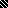 